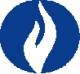 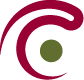 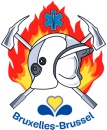 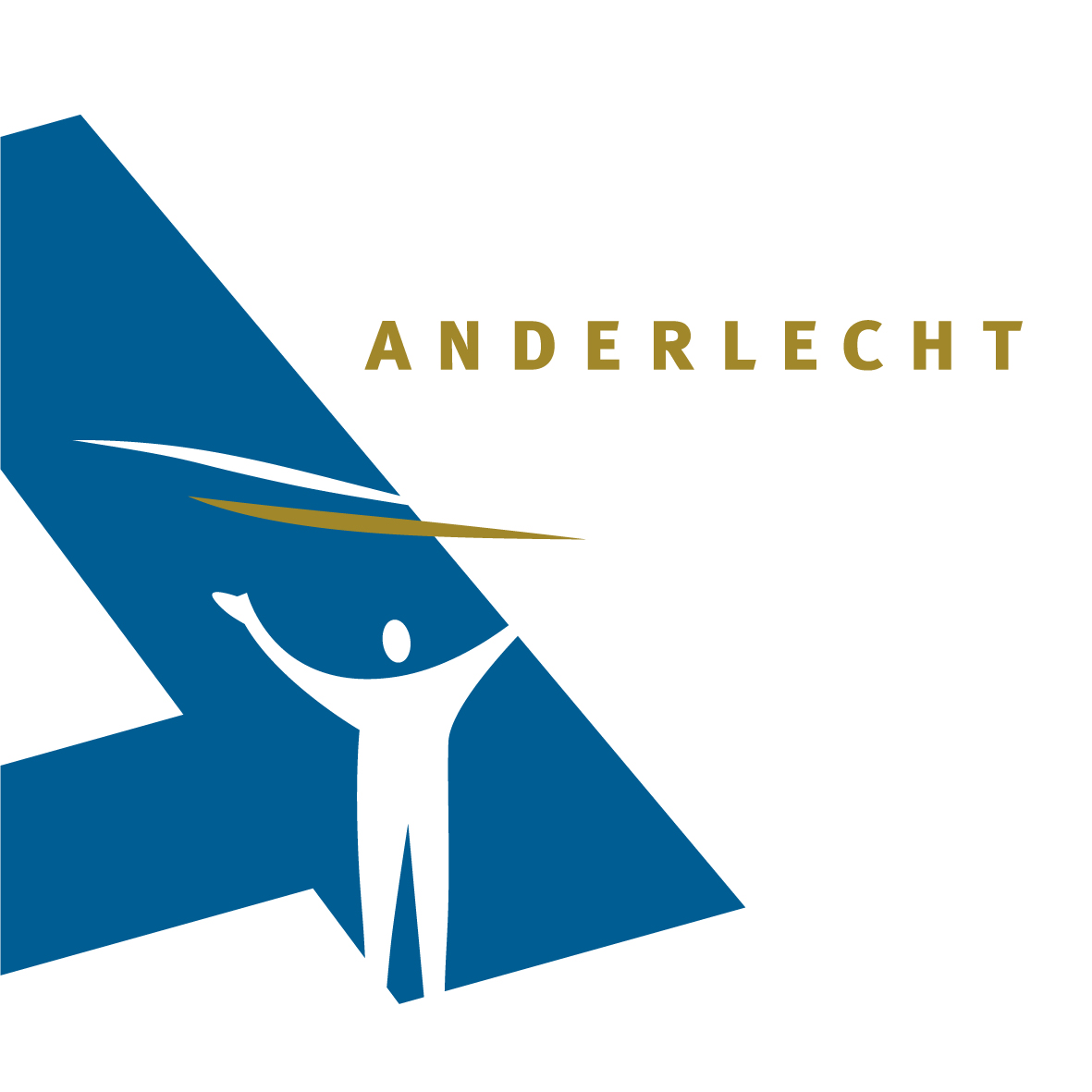 DEEL A: INLICHTINGENFICHE VAN EEN EVENEMENTTOELATINGSAANVRAAGFORMULIERvoor de organisatie van een evenement Contacts: Dienst Feesten & Plechtigheden - Dapperheidsplein, 27 – 1070 BrusselTel +32 2 529 70 32 - Fax +32 2 529 70 38 - eventanderlecht@anderlecht.brusselsUw aanvraag dient op elektronische wijze overgemaakt te worden aan de dienst Feesten & Plechtigheden van de gemeente van Anderlecht: eventanderlecht@anderlecht.brusselsGelieve de naam van het evenement, de locatie en de innametermijn te vermelden in het onderwerp van de mail.Te respecteren termijn: dit document moet ten laatste 45 dagen vóór het begin van de opstelling van de activiteit aan de gemeente van Anderlecht teruggestuurd worden.Dit formulier bestaat uit twee delen: Deel A: de inlichtingenfiche van een recreatief evenement bevat de voornaamste informatie die voor de gemeentelijke diensten, de brandweerdiensten, de medische diensten en de politiediensten noodzakelijk zijn. Deel B: het aanvraagformulier voor logistieke hulp aan de gemeente Anderlecht dient ingevuld te worden indien u logistieke steun wenst aan te vragen voor uw evenement.De Stad kan een advies en/of een tussenkomst van de openbare veiligheidsdiensten (brandweer, politie, ...) vragen indien zij dit nodig acht. U moet instaan voor kosten verbonden aan de door deze diensten geleverde prestaties voor preventieopdrachten.Uw activiteit vereist misschien niet het invullen van alle rubrieken. Gelieve u te beperken tot deze die van toepassing zijn.1. Algemene gegevensNaam van het evenementLocatie (gebruikelijke naam van de plaats - Adres en/of route)Verduidelijk indien meerdere gemeenten betrokken zijn:  Verduidelijk indien meerdere gemeenten betrokken zijn:  Verduidelijk indien meerdere gemeenten betrokken zijn:  Data en urenData:  U. begin: U. einde:   Opbouw (data en uren)Data: U. begin: U. einde: Afbraak (data en uren)Data: U. begin: U. einde: Indien  de locatie een openbare ruimte is die beheerd wordt door een andere instantie dan de gemeente (privé, instelling, …), is een voorafgaand akkoord van de beheerder onontbeerlijk (bij te voegen). Elke installatie op de openbare ruimte voor een duur van meer dan 3 maanden en/of op een beschermde site, voor meer dan 7 dagen (of op losse grond), moet het onderwerp uitmaken van een aanvraag tot stedenbouwkundige vergunning, door uzelf ingediend bij het Bestuur Ruimtelijke Ordening en Huisvesting (BROH – CCN: Vooruitgangstraat, 80/1 - 1035 Brussel).Indien  de locatie een openbare ruimte is die beheerd wordt door een andere instantie dan de gemeente (privé, instelling, …), is een voorafgaand akkoord van de beheerder onontbeerlijk (bij te voegen). Elke installatie op de openbare ruimte voor een duur van meer dan 3 maanden en/of op een beschermde site, voor meer dan 7 dagen (of op losse grond), moet het onderwerp uitmaken van een aanvraag tot stedenbouwkundige vergunning, door uzelf ingediend bij het Bestuur Ruimtelijke Ordening en Huisvesting (BROH – CCN: Vooruitgangstraat, 80/1 - 1035 Brussel).Indien  de locatie een openbare ruimte is die beheerd wordt door een andere instantie dan de gemeente (privé, instelling, …), is een voorafgaand akkoord van de beheerder onontbeerlijk (bij te voegen). Elke installatie op de openbare ruimte voor een duur van meer dan 3 maanden en/of op een beschermde site, voor meer dan 7 dagen (of op losse grond), moet het onderwerp uitmaken van een aanvraag tot stedenbouwkundige vergunning, door uzelf ingediend bij het Bestuur Ruimtelijke Ordening en Huisvesting (BROH – CCN: Vooruitgangstraat, 80/1 - 1035 Brussel).Indien  de locatie een openbare ruimte is die beheerd wordt door een andere instantie dan de gemeente (privé, instelling, …), is een voorafgaand akkoord van de beheerder onontbeerlijk (bij te voegen). Elke installatie op de openbare ruimte voor een duur van meer dan 3 maanden en/of op een beschermde site, voor meer dan 7 dagen (of op losse grond), moet het onderwerp uitmaken van een aanvraag tot stedenbouwkundige vergunning, door uzelf ingediend bij het Bestuur Ruimtelijke Ordening en Huisvesting (BROH – CCN: Vooruitgangstraat, 80/1 - 1035 Brussel).Algemene beschrijving van het evenement: Wat wenst u te organiseren? (concept, doel…)Algemene beschrijving van het evenement: Wat wenst u te organiseren? (concept, doel…)Algemene beschrijving van het evenement: Wat wenst u te organiseren? (concept, doel…)Algemene beschrijving van het evenement: Wat wenst u te organiseren? (concept, doel…)Toegang toegankelijk voor iedereen  Gratis  op uitnodiging  betalend (bedrag van     €  tot   €) toegankelijk voor iedereen  Gratis  op uitnodiging  betalend (bedrag van     €  tot   €) toegankelijk voor iedereen  Gratis  op uitnodiging  betalend (bedrag van     €  tot   €)HistoriekWerd het evenement reeds in het verleden georganiseerd? Zo ja → hoeveel keer: Werd het evenement reeds in het verleden georganiseerd? Zo ja → hoeveel keer: Aanwezig publiek: Data en locaties van het laatste evenement: Data en locaties van het laatste evenement: Data en locaties van het laatste evenement: Ref DBDMH: Voorziene reclame voor het evenementVoorziene reclame voor het evenement Televisie  Radio  Aanplakkingen  Internet  Andere:  Televisie  Radio  Aanplakkingen  Internet  Andere: 2. De OrganisatorA. Gegevens:A. Gegevens:A. Gegevens:A. Gegevens:A. Gegevens:A. Gegevens:A. Gegevens:A. Gegevens:A. Gegevens:A. Gegevens:Vereniging / instelling / etc.Naam: Naam: Naam: Naam: Naam: Naam: Statuut:  vzw  bvba  nv  andere: Statuut:  vzw  bvba  nv  andere: Statuut:  vzw  bvba  nv  andere: Vereniging / instelling / etc.Adres: Adres: Adres: Adres: Adres: Adres: Adres: Adres: BTW Nr: Wettelijke verantwoordelijkeWettelijke verantwoordelijke Mvr  DhrNaam: Naam: Naam: Naam: Naam: Functie: Functie: Wettelijke verantwoordelijkeWettelijke verantwoordelijkeE-mail : E-mail : E-mail : E-mail : Tel.: Tel.: Fax:  GSM:  ContactpersoonContactpersoon idem zie hierboven idem zie hierboven Mvr  Dhr Naam:   Naam:   Naam:   Naam:   Naam:  ContactpersoonContactpersoonE-mail : E-mail : E-mail : E-mail : Tel.: Tel.: Fax:  GSM:  Verantwoordelijke op de site1Verantwoordelijke op de site1 idem zie hierboven idem zie hierboven Mvr  DhrNaam:  Naam:  Naam:  Naam:  Naam:  Verantwoordelijke op de site1Verantwoordelijke op de site1E-mail : E-mail : E-mail : E-mail : Tel.: Tel.: Fax:  GSM:  Verzekering Burgerlijke Aansprakelijkheid “organisator”2Verzekering Burgerlijke Aansprakelijkheid “organisator”2Verzekering Burgerlijke Aansprakelijkheid “organisator”2Verzekering Burgerlijke Aansprakelijkheid “organisator”2Verzekering Burgerlijke Aansprakelijkheid “organisator”2Verzekering Burgerlijke Aansprakelijkheid “organisator”21Om op de goede omkadering en de veiligheid van uw evenement toe te zien, moet u een voldoende aantal verantwoordelijken aanstellen. Minimum één van hen moet op ieder moment bereikbaar en identificeerbaar zijn en in staat zijn om in geval van nood onmiddellijk en doeltreffend op te treden.2Vóór het evenement moet u een verzekering afsluiten die alle risico’s dekt die inherent aan de georganiseerde activiteiten zijn (kopie bij te voegen).1Om op de goede omkadering en de veiligheid van uw evenement toe te zien, moet u een voldoende aantal verantwoordelijken aanstellen. Minimum één van hen moet op ieder moment bereikbaar en identificeerbaar zijn en in staat zijn om in geval van nood onmiddellijk en doeltreffend op te treden.2Vóór het evenement moet u een verzekering afsluiten die alle risico’s dekt die inherent aan de georganiseerde activiteiten zijn (kopie bij te voegen).1Om op de goede omkadering en de veiligheid van uw evenement toe te zien, moet u een voldoende aantal verantwoordelijken aanstellen. Minimum één van hen moet op ieder moment bereikbaar en identificeerbaar zijn en in staat zijn om in geval van nood onmiddellijk en doeltreffend op te treden.2Vóór het evenement moet u een verzekering afsluiten die alle risico’s dekt die inherent aan de georganiseerde activiteiten zijn (kopie bij te voegen).1Om op de goede omkadering en de veiligheid van uw evenement toe te zien, moet u een voldoende aantal verantwoordelijken aanstellen. Minimum één van hen moet op ieder moment bereikbaar en identificeerbaar zijn en in staat zijn om in geval van nood onmiddellijk en doeltreffend op te treden.2Vóór het evenement moet u een verzekering afsluiten die alle risico’s dekt die inherent aan de georganiseerde activiteiten zijn (kopie bij te voegen).1Om op de goede omkadering en de veiligheid van uw evenement toe te zien, moet u een voldoende aantal verantwoordelijken aanstellen. Minimum één van hen moet op ieder moment bereikbaar en identificeerbaar zijn en in staat zijn om in geval van nood onmiddellijk en doeltreffend op te treden.2Vóór het evenement moet u een verzekering afsluiten die alle risico’s dekt die inherent aan de georganiseerde activiteiten zijn (kopie bij te voegen).1Om op de goede omkadering en de veiligheid van uw evenement toe te zien, moet u een voldoende aantal verantwoordelijken aanstellen. Minimum één van hen moet op ieder moment bereikbaar en identificeerbaar zijn en in staat zijn om in geval van nood onmiddellijk en doeltreffend op te treden.2Vóór het evenement moet u een verzekering afsluiten die alle risico’s dekt die inherent aan de georganiseerde activiteiten zijn (kopie bij te voegen).1Om op de goede omkadering en de veiligheid van uw evenement toe te zien, moet u een voldoende aantal verantwoordelijken aanstellen. Minimum één van hen moet op ieder moment bereikbaar en identificeerbaar zijn en in staat zijn om in geval van nood onmiddellijk en doeltreffend op te treden.2Vóór het evenement moet u een verzekering afsluiten die alle risico’s dekt die inherent aan de georganiseerde activiteiten zijn (kopie bij te voegen).1Om op de goede omkadering en de veiligheid van uw evenement toe te zien, moet u een voldoende aantal verantwoordelijken aanstellen. Minimum één van hen moet op ieder moment bereikbaar en identificeerbaar zijn en in staat zijn om in geval van nood onmiddellijk en doeltreffend op te treden.2Vóór het evenement moet u een verzekering afsluiten die alle risico’s dekt die inherent aan de georganiseerde activiteiten zijn (kopie bij te voegen).1Om op de goede omkadering en de veiligheid van uw evenement toe te zien, moet u een voldoende aantal verantwoordelijken aanstellen. Minimum één van hen moet op ieder moment bereikbaar en identificeerbaar zijn en in staat zijn om in geval van nood onmiddellijk en doeltreffend op te treden.2Vóór het evenement moet u een verzekering afsluiten die alle risico’s dekt die inherent aan de georganiseerde activiteiten zijn (kopie bij te voegen).1Om op de goede omkadering en de veiligheid van uw evenement toe te zien, moet u een voldoende aantal verantwoordelijken aanstellen. Minimum één van hen moet op ieder moment bereikbaar en identificeerbaar zijn en in staat zijn om in geval van nood onmiddellijk en doeltreffend op te treden.2Vóór het evenement moet u een verzekering afsluiten die alle risico’s dekt die inherent aan de georganiseerde activiteiten zijn (kopie bij te voegen).B. Facturatiegegevens:  idem zie hierbovenB. Facturatiegegevens:  idem zie hierbovenB. Facturatiegegevens:  idem zie hierbovenB. Facturatiegegevens:  idem zie hierbovenB. Facturatiegegevens:  idem zie hierbovenVereniging / instelling / etc.Vereniging / instelling / etc.Statuut: vzw bvba nv andere: Statuut: vzw bvba nv andere: FacturatieadresBTW Nr: 3. gedetailleerde beschrijving van het evenementA. Welke soorten activiteiten zijn voorzien tijdens jullie evenement?(u kunt meerdere vakjes aanvinken)A. Welke soorten activiteiten zijn voorzien tijdens jullie evenement?(u kunt meerdere vakjes aanvinken) Geluidsanimatie, concert1Programmatie bij te voegenLicht het muziekgenre toe (fanfare, klassiek, Jazz, Rock, DJ, electro, Hip-Hop…):  Geluidsanimatie, concert1Programmatie bij te voegenNaam van de kunstenaars (groep, muzikanten, zanger…):  Geluidsanimatie, concert1Programmatie bij te voegenGebruik van geluidsversterkers (micro, luidsprekers,...) :  JA  NEEN Geluidsanimatie, concert1Programmatie bij te voegenOverschrijding van 85dB(A):  JA  NEEN SpektakelProgrammatie bij te voegenLicht de aard van de vertoning toe (Theater, circuskunsten…):  SpektakelProgrammatie bij te voegenNaam van de kunstenaars (groepen, gezelschap…):  OptochtVerduidelijk het type optocht (Parade, herdenking…):  FeestVerduidelijk het type feest (wijkfeest/burenfeest, folklorefeest, kinderfeest…):  SportactiviteitLicht de aard van de sportactiviteiten toe (jogging, wielrennen, voetbal, wandeling…):  Tentoonstelling  en kunstLicht de aard van activiteiten toe (artistieke installaties, tentoonstelling… :  Rommelmarkt, braderij, markt, foorLicht de aard van de handelsactiviteiten toe, het aantal stands en het type van de verkochte producten:  Verkoop op de openbare ruimteWat is er voorzien?:  marskramers  Bij te voegen: lijst van de handelaars, ondernemingsnummer, types producten, energie… Horeca-uitbating door de organisatie (bar, drankstandje…)  met?  drankverkoop  restauratie Terrasuitbreiding van bestaande handelszaken  Verduidelijk: Licht de aard van de activiteiten toe, som het aantal stands op en geef het type verkochte producten weer:   SensibiliseringsactieVerduidelijk het type van de actie (stand, verdeling van folders, inzameling…): Is de actie  statisch of  mobiel? / Wat is het doel van de actie? :  PromotieactieVerduidelijk het type van de actie (merk, verdeling, stand, reclamevoertuigen…): Is de actie  statisch of  mobiel? / Wat is het doel van de actie? :   Filmopname, TV reportageLicht de aard, het verloop et het voorziene materiaal toe (bijzondere infrastructuur…):  Loslaten van Ballonnen2Som het aantal voorziene ballonnen op en verduidelijk de exacte locatie en het verloop:  Vuurwerk3 Pyrotechnische effectenVerduidelijk de locatie, het uur en het type (categorie vuurwerk, in/outdoor-effecten, rook, naakte vlammen, …):  AndereVerduidelijk: 1 De maatregelen betreffende de bestrijding van geluidsoverlast (grens van 85db(A)) en de voorwaarden van SABAM (auteursrechten) moeten nageleefd worden. Behoudens voorafgaande toestemming van de gemeente mogen geen geluidsactiviteiten plaatsvinden tussen 22u00 en 07u00.2 Voor het loslaten van meer dan 1000 ballonnen, is de voorafgaande toestemming van  de « FOD Mobiliteit en Vervoer – Luchtvaart » onontbeerlijk (Info: Vooruitgangstraat 80/ 5 - 1030 Brussel - +32 (0)2 277 43 11 - civilair@mobilit.fgov.be)3 Voor elk vuurwerk moet de gemeente het advies en de controle van de brandweer vragen (Info: DBDMH - www.firebru.irisnet.be – even@firebru.irisnet.be ). De voorafgaande toestemming van de « FOD Mobiliteit en Vervoer – Luchtvaart » is eveneens onontbeerlijk (info: zie hierboven). U moet aan elke aanvraag een technisch dossier “vuurwerk en/of pyrotechnische effecten” bijvoegen dat de volgende elementen bevat: namen van de organisatoren, vuurwerkmaker, verantwoordelijke van het afvuren (kwalificaties…) en verantwoordelijke van de opslag/datum, uur, duur en locatie van het afsteken/datum, uur van de opbouw, opslagplaats of plaats van herkomst (met hoeveelheden)/ lijst van de types vuurwerk (goedkeuringsnummer, merkteken CE, commerciële benaming), diameter, draagwijdte van de mortieren ;  hoeveelheid springstof / De Plannen moeten op schaal 1/200 getekend zijn en de volgende aanduidingen bevatten: zone van het afsteken, locatie van de ladingen, hekken, zone waar de vuurpijlen vallen, veiligheidszone, afspraakpunt brandweer, toegang tot de site, brandkranen en hydranten, opslagplaats, vermelding van de risicogebouwen binnen een straal van 200m , enz. U dient ook de genomen maatregelen te beschrijven op basis van een risicoanalyse (voor het publiek en voor de omgeving) en kopieën bi j te voegen van: verzekering BA, vergunning van de FOD Mobiliteit en Vervoer (Luchtvaart), vergunning vervoer ADR, opslagvergunning, veiligheidsfiches….1 De maatregelen betreffende de bestrijding van geluidsoverlast (grens van 85db(A)) en de voorwaarden van SABAM (auteursrechten) moeten nageleefd worden. Behoudens voorafgaande toestemming van de gemeente mogen geen geluidsactiviteiten plaatsvinden tussen 22u00 en 07u00.2 Voor het loslaten van meer dan 1000 ballonnen, is de voorafgaande toestemming van  de « FOD Mobiliteit en Vervoer – Luchtvaart » onontbeerlijk (Info: Vooruitgangstraat 80/ 5 - 1030 Brussel - +32 (0)2 277 43 11 - civilair@mobilit.fgov.be)3 Voor elk vuurwerk moet de gemeente het advies en de controle van de brandweer vragen (Info: DBDMH - www.firebru.irisnet.be – even@firebru.irisnet.be ). De voorafgaande toestemming van de « FOD Mobiliteit en Vervoer – Luchtvaart » is eveneens onontbeerlijk (info: zie hierboven). U moet aan elke aanvraag een technisch dossier “vuurwerk en/of pyrotechnische effecten” bijvoegen dat de volgende elementen bevat: namen van de organisatoren, vuurwerkmaker, verantwoordelijke van het afvuren (kwalificaties…) en verantwoordelijke van de opslag/datum, uur, duur en locatie van het afsteken/datum, uur van de opbouw, opslagplaats of plaats van herkomst (met hoeveelheden)/ lijst van de types vuurwerk (goedkeuringsnummer, merkteken CE, commerciële benaming), diameter, draagwijdte van de mortieren ;  hoeveelheid springstof / De Plannen moeten op schaal 1/200 getekend zijn en de volgende aanduidingen bevatten: zone van het afsteken, locatie van de ladingen, hekken, zone waar de vuurpijlen vallen, veiligheidszone, afspraakpunt brandweer, toegang tot de site, brandkranen en hydranten, opslagplaats, vermelding van de risicogebouwen binnen een straal van 200m , enz. U dient ook de genomen maatregelen te beschrijven op basis van een risicoanalyse (voor het publiek en voor de omgeving) en kopieën bi j te voegen van: verzekering BA, vergunning van de FOD Mobiliteit en Vervoer (Luchtvaart), vergunning vervoer ADR, opslagvergunning, veiligheidsfiches….B. Programma: Licht het verloop van de verschillende activiteiten toe (+ repetities, geluidstesten, details…) bijgevoegd in bijlageB. Programma: Licht het verloop van de verschillende activiteiten toe (+ repetities, geluidstesten, details…) bijgevoegd in bijlageB. Programma: Licht het verloop van de verschillende activiteiten toe (+ repetities, geluidstesten, details…) bijgevoegd in bijlageB. Programma: Licht het verloop van de verschillende activiteiten toe (+ repetities, geluidstesten, details…) bijgevoegd in bijlageDataUur beginUur einde Activiteiten (beschrijving, opmerkingen…)4. Publiek van het evenement en deelnemers aan het evenementA. Deelnemers aan de activiteiten: de personen die actief deelnemen aan het evenement: renners (met rugnummers), sporters die aan een competitie deelnemen, exposanten, toneelartiesten, wandelaars in een stoet, fanfaremuzikanten, enz.A. Deelnemers aan de activiteiten: de personen die actief deelnemen aan het evenement: renners (met rugnummers), sporters die aan een competitie deelnemen, exposanten, toneelartiesten, wandelaars in een stoet, fanfaremuzikanten, enz.A. Deelnemers aan de activiteiten: de personen die actief deelnemen aan het evenement: renners (met rugnummers), sporters die aan een competitie deelnemen, exposanten, toneelartiesten, wandelaars in een stoet, fanfaremuzikanten, enz.A. Deelnemers aan de activiteiten: de personen die actief deelnemen aan het evenement: renners (met rugnummers), sporters die aan een competitie deelnemen, exposanten, toneelartiesten, wandelaars in een stoet, fanfaremuzikanten, enz.A. Deelnemers aan de activiteiten: de personen die actief deelnemen aan het evenement: renners (met rugnummers), sporters die aan een competitie deelnemen, exposanten, toneelartiesten, wandelaars in een stoet, fanfaremuzikanten, enz.Geschat aantal deelnemersSchatting voor het hele evenement: Schatting voor het hele evenement: Schatting voor het hele evenement: waarvan maximum gelijktijdig aanwezig: Geschat aantal deelnemers vastgelegd maximumaantal:  vastgelegd maximumaantal:  vastgelegd maximumaantal:  inschrijvingssysteem: Leeftijdscategorie deelnemersLeeftijdscategorie deelnemers gemengd/familiaalMeerderheid:  kinderen  jongeren  volwassenen  seniorenMeerderheid:  kinderen  jongeren  volwassenen  seniorenBeschrijving van de deelnemersVerduidelijk elke type deelnemer, het aantal per type, of ze professioneel of amateur (getraind/ niet-getraind) zijnVerduidelijk elke type deelnemer, het aantal per type, of ze professioneel of amateur (getraind/ niet-getraind) zijnVerduidelijk elke type deelnemer, het aantal per type, of ze professioneel of amateur (getraind/ niet-getraind) zijnVerduidelijk elke type deelnemer, het aantal per type, of ze professioneel of amateur (getraind/ niet-getraind) zijnB. Toeschouwers / Publiek / Bezoekers: de personen die de deelnemers komen bekijken of aanmoedigen: supporters, bezoekers van een tentoonstelling of van een markt, fans van een artiest, toeschouwers (staand of zittend) aan de rand van de activiteit, etc.B. Toeschouwers / Publiek / Bezoekers: de personen die de deelnemers komen bekijken of aanmoedigen: supporters, bezoekers van een tentoonstelling of van een markt, fans van een artiest, toeschouwers (staand of zittend) aan de rand van de activiteit, etc.B. Toeschouwers / Publiek / Bezoekers: de personen die de deelnemers komen bekijken of aanmoedigen: supporters, bezoekers van een tentoonstelling of van een markt, fans van een artiest, toeschouwers (staand of zittend) aan de rand van de activiteit, etc.B. Toeschouwers / Publiek / Bezoekers: de personen die de deelnemers komen bekijken of aanmoedigen: supporters, bezoekers van een tentoonstelling of van een markt, fans van een artiest, toeschouwers (staand of zittend) aan de rand van de activiteit, etc.B. Toeschouwers / Publiek / Bezoekers: de personen die de deelnemers komen bekijken of aanmoedigen: supporters, bezoekers van een tentoonstelling of van een markt, fans van een artiest, toeschouwers (staand of zittend) aan de rand van de activiteit, etc.B. Toeschouwers / Publiek / Bezoekers: de personen die de deelnemers komen bekijken of aanmoedigen: supporters, bezoekers van een tentoonstelling of van een markt, fans van een artiest, toeschouwers (staand of zittend) aan de rand van de activiteit, etc.Geschat aantal toeschouwersGeschat aantal toeschouwersSchatting voor het hele evenement: Schatting voor het hele evenement: Schatting voor het hele evenement: waarvan maximum gelijktijdig aanwezig: Geschat aantal toeschouwersGeschat aantal toeschouwers vastgelegd maximumaantal:  vastgelegd maximumaantal:  vastgelegd maximumaantal:  telsysteem: Leeftijdscategorie van het publiekLeeftijdscategorie van het publiekLeeftijdscategorie van het publiek gemengd/familiaalMeerderheid:  kinderen  jongeren  volwassenen  seniorenMeerderheid:  kinderen  jongeren  volwassenen  seniorenVerwacht soort publiekVerwacht soort publiekVerwacht soort publiek zittend, statisch  staand, kalm  staand, dynamisch  gemengd zittend, statisch  staand, kalm  staand, dynamisch  gemengd zittend, statisch  staand, kalm  staand, dynamisch  gemengdDichtheid zwak (verspreid publiek)  middelmatig (publiek dichter bij elkaar)  sterk (moeilijke doorgang)  sterk (zeer moeilijke doorgang) zwak (verspreid publiek)  middelmatig (publiek dichter bij elkaar)  sterk (moeilijke doorgang)  sterk (zeer moeilijke doorgang) zwak (verspreid publiek)  middelmatig (publiek dichter bij elkaar)  sterk (moeilijke doorgang)  sterk (zeer moeilijke doorgang) zwak (verspreid publiek)  middelmatig (publiek dichter bij elkaar)  sterk (moeilijke doorgang)  sterk (zeer moeilijke doorgang) zwak (verspreid publiek)  middelmatig (publiek dichter bij elkaar)  sterk (moeilijke doorgang)  sterk (zeer moeilijke doorgang)5. Beschrijving van de praktische aspectenA. Informatie met betrekking tot de algemene inplanting van het evenement  Situatieplan bij te voegen*A. Informatie met betrekking tot de algemene inplanting van het evenement  Situatieplan bij te voegen*Site van het evenement: Totale omvang van het evenement:   X  mOppervlakte toegankelijk voor het publiek:   X  mIndien u voorziet het publiek in een afgesloten ruimte te verzamelen  Plaats afgesloten door? (hekken…):  Zijn er nooduitgangen voorzien?  aantal :   + breedte van de nooduitgangen:   mIndien u voorziet het publiek in een afgesloten ruimte te verzamelen  Plaats afgesloten door? (hekken…):  Zijn er nooduitgangen voorzien?  aantal :   + breedte van de nooduitgangen:   mIndien u een optocht voorzien heeft (parcours, defilé…)  wandeling: op de stoep op de rijbaanWat is er voorzien tijdens de optocht?: geluidsanimatie gemotoriseerde voertuigen feestartikelen dieren andere:   Verduidelijk (type, aantal…) en leg het traject van het parcours uit (uurrooster, straatnamen, start/verzamelpunt, tussenstoppen/pauzes, aankomst/ontbinding):   Indien u een optocht voorzien heeft (parcours, defilé…)  wandeling: op de stoep op de rijbaanWat is er voorzien tijdens de optocht?: geluidsanimatie gemotoriseerde voertuigen feestartikelen dieren andere:   Verduidelijk (type, aantal…) en leg het traject van het parcours uit (uurrooster, straatnamen, start/verzamelpunt, tussenstoppen/pauzes, aankomst/ontbinding):   *U moet een situatieplan in bijlage bijvoegen (bezette zone, perimeter van het evenement, ligging op de plaats/straat, de wijk, het parcours…)*U moet een situatieplan in bijlage bijvoegen (bezette zone, perimeter van het evenement, ligging op de plaats/straat, de wijk, het parcours…)B. Netheid: Welk dispositief heeft u voorzien op de locatie om de netheid te garanderen?B. Netheid: Welk dispositief heeft u voorzien op de locatie om de netheid te garanderen?B. Netheid: Welk dispositief heeft u voorzien op de locatie om de netheid te garanderen?B. Netheid: Welk dispositief heeft u voorzien op de locatie om de netheid te garanderen?Beschrijving van de voorziene dispositieven voor de netheidBeschrijving van de voorziene dispositieven voor de netheidBeschrijving van de voorziene dispositieven voor de netheidDienstverlener vuilnisbakken - aantal:   containers - aantal:   selectief sorteren - wat? :   vuilnisbakken - aantal:   containers - aantal:   selectief sorteren - wat? :   Aangesteld personeel (organisatie) - aantal:   Doorgang van veegmachines – aantal, wanneer? :    Andere voorzieningen/ meer bepaald:    Organisatie Gemeentelijke diensten Net BrusselSchoonmaak van de siteData en uren:  Data en uren:  Andere: U moet instaan voor het behoud van de netheid van de locatie en van de onmiddellijke omgeving tijdens de volledige duur van het evenement en na afloop ervan.U moet instaan voor het behoud van de netheid van de locatie en van de onmiddellijke omgeving tijdens de volledige duur van het evenement en na afloop ervan.U moet instaan voor het behoud van de netheid van de locatie en van de onmiddellijke omgeving tijdens de volledige duur van het evenement en na afloop ervan.U moet instaan voor het behoud van de netheid van de locatie en van de onmiddellijke omgeving tijdens de volledige duur van het evenement en na afloop ervan.C. Sanitair: heeft u toiletten voorzien?  Neen (vul deze rubriek niet in)  Ja  (Hieronder invullen)C. Sanitair: heeft u toiletten voorzien?  Neen (vul deze rubriek niet in)  Ja  (Hieronder invullen)C. Sanitair: heeft u toiletten voorzien?  Neen (vul deze rubriek niet in)  Ja  (Hieronder invullen)Beschrijving van de voorziene toilettenBeschrijving van de voorziene toilettenDienstverlener chemisch - aantal:   urinoirs - aantal:   droog - aantal:   akkoord(en) met naburige handelszaken:   WC-containers - aantal:   voor PBM - aantal:    andere:  Sanitair op uw kosten te voorzien, in voldoende aantal in verhouding met het verwachte publiek. Een aangepaste signalisatie (met wegwijzers) is eveneens te voorzien.Sanitair op uw kosten te voorzien, in voldoende aantal in verhouding met het verwachte publiek. Een aangepaste signalisatie (met wegwijzers) is eveneens te voorzien.Sanitair op uw kosten te voorzien, in voldoende aantal in verhouding met het verwachte publiek. Een aangepaste signalisatie (met wegwijzers) is eveneens te voorzien.D. Milieu: Heeft u voorzien om ecologische aspecten op te nemen in uw evenement?  Nee  Ja  (Hieronder invullen)D. Milieu: Heeft u voorzien om ecologische aspecten op te nemen in uw evenement?  Nee  Ja  (Hieronder invullen) Beheer herbruikbaar vaatwerk:    Beheer en verwerking afval:    Rationeel gebruik van energie en/of water:    Andere:  C. Infrastructuur: Heeft u installaties voorzien op de locatie van het evenement?  Nee   Ja  (Hieronder invullen)C. Infrastructuur: Heeft u installaties voorzien op de locatie van het evenement?  Nee   Ja  (Hieronder invullen)C. Infrastructuur: Heeft u installaties voorzien op de locatie van het evenement?  Nee   Ja  (Hieronder invullen)C. Infrastructuur: Heeft u installaties voorzien op de locatie van het evenement?  Nee   Ja  (Hieronder invullen)C. Infrastructuur: Heeft u installaties voorzien op de locatie van het evenement?  Nee   Ja  (Hieronder invullen)C. Infrastructuur: Heeft u installaties voorzien op de locatie van het evenement?  Nee   Ja  (Hieronder invullen)C. Infrastructuur: Heeft u installaties voorzien op de locatie van het evenement?  Nee   Ja  (Hieronder invullen)Tijdelijke installaties, materiaalTijdelijke installaties, materiaalTijdelijke installaties, materiaalTijdelijke installaties, materiaalAantalBeschrijving (afmetingen, gewicht…)Leverancier Hekken  Nadar (  Heras  Crash) Hekken  Nadar (  Heras  Crash) Hekken  Nadar (  Heras  Crash) Hekken  Nadar (  Heras  Crash)Doel:  Tenten, standjes, kraampjes, chalets (< 15 m²) Tenten, standjes, kraampjes, chalets (< 15 m²) Tenten, standjes, kraampjes, chalets (< 15 m²) Tenten, standjes, kraampjes, chalets (< 15 m²) Grote tenten ( > 15 m²) Grote tenten ( > 15 m²) Grote tenten ( > 15 m²) Grote tenten ( > 15 m²) Podia  Podia  toneel in open lucht overdekt toneel  praktikabels toneel in open lucht overdekt toneel  praktikabels Tribunes/ rijenbankenEen montageplan met de trappen bijvoegen Tribunes/ rijenbankenEen montageplan met de trappen bijvoegen Tribunes/ rijenbankenEen montageplan met de trappen bijvoegen Tribunes/ rijenbankenEen montageplan met de trappen bijvoegenAantal zit/staanplaatsen? :  Staalstructuren (steigers…)Staalstructuren (steigers…)Staalstructuren (steigers…)Staalstructuren (steigers…)Platform RolstoelpodiaPlatform RolstoelpodiaPlatform RolstoelpodiaPlatform RolstoelpodiaContainers (werfcabine…)Containers (werfcabine…)Containers (werfcabine…)Containers (werfcabine…)Voertuigen van marskramersVoertuigen van marskramersVoertuigen van marskramersVoertuigen van marskramersmet kookmateriaal: gas? /  Speciale voertuigen (kraan, vrachtwagen…)Speciale voertuigen (kraan, vrachtwagen…)Speciale voertuigen (kraan, vrachtwagen…)Speciale voertuigen (kraan, vrachtwagen…)KermisattractiesKermisattractiesKermisattractiesKermisattractiesReuzenschermenReuzenschermenReuzenschermenReuzenschermenOpblaasbaar materiaal springkastelen bogenOpblaasbaar materiaal springkastelen bogenOpblaasbaar materiaal springkastelen bogenOpblaasbaar materiaal springkastelen bogenPortalenPortalenPortalenloopbruggenVlaggen, vlaggenstokkenVlaggen, vlaggenstokkenVlaggen, vlaggenstokkenParasolsAndere:      Andere:      Andere:      Andere:      Technische installaties Technische installaties Technische installaties Technische installaties Descriptie (nombre, puissance…)Descriptie (nombre, puissance…)Leverancier Elektriciteit1    elektrische oplaadpunten (gebruik) opening meters  stroomkasten  bekabeling Elektriciteit1    elektrische oplaadpunten (gebruik) opening meters  stroomkasten  bekabeling Elektriciteit1    elektrische oplaadpunten (gebruik) opening meters  stroomkasten  bekabeling Elektriciteit1    elektrische oplaadpunten (gebruik) opening meters  stroomkasten  bekabeling Gemeente  SIBELGA Andere:    Generatoren2 benzine  diesel Generatoren2 benzine  diesel Generatoren2 benzine  diesel Generatoren2 benzine  dieselVerduidelijk het aantal en de opslag van de brandstof:  Verduidelijk het aantal en de opslag van de brandstof:   Klank & Licht  geluid  luidsprekerbox  micro verlichtingssysteem  lichteffecten Klank & Licht  geluid  luidsprekerbox  micro verlichtingssysteem  lichteffecten Klank & Licht  geluid  luidsprekerbox  micro verlichtingssysteem  lichteffecten Klank & Licht  geluid  luidsprekerbox  micro verlichtingssysteem  lichteffectenVerduidelijk:  regie torens ophangsystemen: H. min. =   mVerduidelijk:  regie torens ophangsystemen: H. min. =   m Watervoorziening 3 zwanenhalsgebruik brandkraan Watervoorziening 3 zwanenhalsgebruik brandkraan Watervoorziening 3 zwanenhalsgebruik brandkraan Watervoorziening 3 zwanenhalsgebruik brandkraanVerduidelijk:   gratis verdeling van waterVerduidelijk:   gratis verdeling van water Vivaqua Andere:    Koken/VerwarmingBarbecue vuurmandenVerwarmingsinstallatie Koken/VerwarmingBarbecue vuurmandenVerwarmingsinstallatie Koken/VerwarmingBarbecue vuurmandenVerwarmingsinstallatie Koken/VerwarmingBarbecue vuurmandenVerwarmingsinstallatieSom het aantal op en verduidelijk het type (elektriciteit, kool, gas):Som het aantal op en verduidelijk het type (elektriciteit, kool, gas): Andere Indien infrastructuur in de openbare ruimte opgebouwd wordt, is een inplantingsplan op schaal (tussen 1/50 en 1/ 200), met legende vereist. Dit plan bevat volgende informatie: ligging en afmetingen installaties (totale omvang), vrije ruimten, circulatiewegen, nooduitgangen en toegangen, ligging hekken, obstakels, brandkranen en stroomkasten. De onmiddellijke omgeving dient eveneens beschreven te worden.Indien infrastructuur in de openbare ruimte opgebouwd wordt, is een inplantingsplan op schaal (tussen 1/50 en 1/ 200), met legende vereist. Dit plan bevat volgende informatie: ligging en afmetingen installaties (totale omvang), vrije ruimten, circulatiewegen, nooduitgangen en toegangen, ligging hekken, obstakels, brandkranen en stroomkasten. De onmiddellijke omgeving dient eveneens beschreven te worden.Indien infrastructuur in de openbare ruimte opgebouwd wordt, is een inplantingsplan op schaal (tussen 1/50 en 1/ 200), met legende vereist. Dit plan bevat volgende informatie: ligging en afmetingen installaties (totale omvang), vrije ruimten, circulatiewegen, nooduitgangen en toegangen, ligging hekken, obstakels, brandkranen en stroomkasten. De onmiddellijke omgeving dient eveneens beschreven te worden.Indien infrastructuur in de openbare ruimte opgebouwd wordt, is een inplantingsplan op schaal (tussen 1/50 en 1/ 200), met legende vereist. Dit plan bevat volgende informatie: ligging en afmetingen installaties (totale omvang), vrije ruimten, circulatiewegen, nooduitgangen en toegangen, ligging hekken, obstakels, brandkranen en stroomkasten. De onmiddellijke omgeving dient eveneens beschreven te worden.Indien infrastructuur in de openbare ruimte opgebouwd wordt, is een inplantingsplan op schaal (tussen 1/50 en 1/ 200), met legende vereist. Dit plan bevat volgende informatie: ligging en afmetingen installaties (totale omvang), vrije ruimten, circulatiewegen, nooduitgangen en toegangen, ligging hekken, obstakels, brandkranen en stroomkasten. De onmiddellijke omgeving dient eveneens beschreven te worden.Indien infrastructuur in de openbare ruimte opgebouwd wordt, is een inplantingsplan op schaal (tussen 1/50 en 1/ 200), met legende vereist. Dit plan bevat volgende informatie: ligging en afmetingen installaties (totale omvang), vrije ruimten, circulatiewegen, nooduitgangen en toegangen, ligging hekken, obstakels, brandkranen en stroomkasten. De onmiddellijke omgeving dient eveneens beschreven te worden.Indien infrastructuur in de openbare ruimte opgebouwd wordt, is een inplantingsplan op schaal (tussen 1/50 en 1/ 200), met legende vereist. Dit plan bevat volgende informatie: ligging en afmetingen installaties (totale omvang), vrije ruimten, circulatiewegen, nooduitgangen en toegangen, ligging hekken, obstakels, brandkranen en stroomkasten. De onmiddellijke omgeving dient eveneens beschreven te worden.Een vrije doorgang van 4m moet voortdurend behouden blijven met betrekking tot de doorgang van de hulpvoertuigen. Er mag niets op de roosters, verluchtingsmonden, deksels van de netwerken van de verdelingsmaatschappijen (water, elektriciteit, gas, …) geplaatst worden. De toegang tot de onder- en bovengrondse brandkranen moet gegarandeerd zijn: deze moeten vrij en voor iedereen goed zichtbaar zijn.Een vrije doorgang van 4m moet voortdurend behouden blijven met betrekking tot de doorgang van de hulpvoertuigen. Er mag niets op de roosters, verluchtingsmonden, deksels van de netwerken van de verdelingsmaatschappijen (water, elektriciteit, gas, …) geplaatst worden. De toegang tot de onder- en bovengrondse brandkranen moet gegarandeerd zijn: deze moeten vrij en voor iedereen goed zichtbaar zijn.Een vrije doorgang van 4m moet voortdurend behouden blijven met betrekking tot de doorgang van de hulpvoertuigen. Er mag niets op de roosters, verluchtingsmonden, deksels van de netwerken van de verdelingsmaatschappijen (water, elektriciteit, gas, …) geplaatst worden. De toegang tot de onder- en bovengrondse brandkranen moet gegarandeerd zijn: deze moeten vrij en voor iedereen goed zichtbaar zijn.Een vrije doorgang van 4m moet voortdurend behouden blijven met betrekking tot de doorgang van de hulpvoertuigen. Er mag niets op de roosters, verluchtingsmonden, deksels van de netwerken van de verdelingsmaatschappijen (water, elektriciteit, gas, …) geplaatst worden. De toegang tot de onder- en bovengrondse brandkranen moet gegarandeerd zijn: deze moeten vrij en voor iedereen goed zichtbaar zijn.Een vrije doorgang van 4m moet voortdurend behouden blijven met betrekking tot de doorgang van de hulpvoertuigen. Er mag niets op de roosters, verluchtingsmonden, deksels van de netwerken van de verdelingsmaatschappijen (water, elektriciteit, gas, …) geplaatst worden. De toegang tot de onder- en bovengrondse brandkranen moet gegarandeerd zijn: deze moeten vrij en voor iedereen goed zichtbaar zijn.Een vrije doorgang van 4m moet voortdurend behouden blijven met betrekking tot de doorgang van de hulpvoertuigen. Er mag niets op de roosters, verluchtingsmonden, deksels van de netwerken van de verdelingsmaatschappijen (water, elektriciteit, gas, …) geplaatst worden. De toegang tot de onder- en bovengrondse brandkranen moet gegarandeerd zijn: deze moeten vrij en voor iedereen goed zichtbaar zijn.Een vrije doorgang van 4m moet voortdurend behouden blijven met betrekking tot de doorgang van de hulpvoertuigen. Er mag niets op de roosters, verluchtingsmonden, deksels van de netwerken van de verdelingsmaatschappijen (water, elektriciteit, gas, …) geplaatst worden. De toegang tot de onder- en bovengrondse brandkranen moet gegarandeerd zijn: deze moeten vrij en voor iedereen goed zichtbaar zijn.Elke technische installatie ingeplant in de openbare ruimte vereist een controle door een erkend organisme vóór de opening van het evenement.Elke technische installatie ingeplant in de openbare ruimte vereist een controle door een erkend organisme vóór de opening van het evenement.Elke technische installatie ingeplant in de openbare ruimte vereist een controle door een erkend organisme vóór de opening van het evenement.Elke technische installatie ingeplant in de openbare ruimte vereist een controle door een erkend organisme vóór de opening van het evenement.Elke technische installatie ingeplant in de openbare ruimte vereist een controle door een erkend organisme vóór de opening van het evenement.Elke technische installatie ingeplant in de openbare ruimte vereist een controle door een erkend organisme vóór de opening van het evenement.Elke technische installatie ingeplant in de openbare ruimte vereist een controle door een erkend organisme vóór de opening van het evenement.1 Niet alle locaties zijn uitgerust met elektrische oplaadpunten. Informeer bij de bevoegde gemeente. Voor elke meteropening moet de organisator een aanvraag indienen bij Sibelga. (Info : Tel. : +32 2 274 36 40 - nrb_fo_fe@sibelga.be).2 Als het vermogen hoger is dan 250 kVa, moet u vóór het evenement een voorlopige milieuvergunning verkrijgen van «Leefmilieu Brussel» (Info’s: +32 (0)2 775.75.75 / info@leefmilieubrussel.be / www.leefmilieubrussel.be) en is het advies van de DBDMH onontbeerlijk.3 U moet zelf een aanvraag indienen bij Vivaqua. (Info : Tel. : +32 2 518 81 11 - info@vivaqua.be).1 Niet alle locaties zijn uitgerust met elektrische oplaadpunten. Informeer bij de bevoegde gemeente. Voor elke meteropening moet de organisator een aanvraag indienen bij Sibelga. (Info : Tel. : +32 2 274 36 40 - nrb_fo_fe@sibelga.be).2 Als het vermogen hoger is dan 250 kVa, moet u vóór het evenement een voorlopige milieuvergunning verkrijgen van «Leefmilieu Brussel» (Info’s: +32 (0)2 775.75.75 / info@leefmilieubrussel.be / www.leefmilieubrussel.be) en is het advies van de DBDMH onontbeerlijk.3 U moet zelf een aanvraag indienen bij Vivaqua. (Info : Tel. : +32 2 518 81 11 - info@vivaqua.be).1 Niet alle locaties zijn uitgerust met elektrische oplaadpunten. Informeer bij de bevoegde gemeente. Voor elke meteropening moet de organisator een aanvraag indienen bij Sibelga. (Info : Tel. : +32 2 274 36 40 - nrb_fo_fe@sibelga.be).2 Als het vermogen hoger is dan 250 kVa, moet u vóór het evenement een voorlopige milieuvergunning verkrijgen van «Leefmilieu Brussel» (Info’s: +32 (0)2 775.75.75 / info@leefmilieubrussel.be / www.leefmilieubrussel.be) en is het advies van de DBDMH onontbeerlijk.3 U moet zelf een aanvraag indienen bij Vivaqua. (Info : Tel. : +32 2 518 81 11 - info@vivaqua.be).1 Niet alle locaties zijn uitgerust met elektrische oplaadpunten. Informeer bij de bevoegde gemeente. Voor elke meteropening moet de organisator een aanvraag indienen bij Sibelga. (Info : Tel. : +32 2 274 36 40 - nrb_fo_fe@sibelga.be).2 Als het vermogen hoger is dan 250 kVa, moet u vóór het evenement een voorlopige milieuvergunning verkrijgen van «Leefmilieu Brussel» (Info’s: +32 (0)2 775.75.75 / info@leefmilieubrussel.be / www.leefmilieubrussel.be) en is het advies van de DBDMH onontbeerlijk.3 U moet zelf een aanvraag indienen bij Vivaqua. (Info : Tel. : +32 2 518 81 11 - info@vivaqua.be).1 Niet alle locaties zijn uitgerust met elektrische oplaadpunten. Informeer bij de bevoegde gemeente. Voor elke meteropening moet de organisator een aanvraag indienen bij Sibelga. (Info : Tel. : +32 2 274 36 40 - nrb_fo_fe@sibelga.be).2 Als het vermogen hoger is dan 250 kVa, moet u vóór het evenement een voorlopige milieuvergunning verkrijgen van «Leefmilieu Brussel» (Info’s: +32 (0)2 775.75.75 / info@leefmilieubrussel.be / www.leefmilieubrussel.be) en is het advies van de DBDMH onontbeerlijk.3 U moet zelf een aanvraag indienen bij Vivaqua. (Info : Tel. : +32 2 518 81 11 - info@vivaqua.be).1 Niet alle locaties zijn uitgerust met elektrische oplaadpunten. Informeer bij de bevoegde gemeente. Voor elke meteropening moet de organisator een aanvraag indienen bij Sibelga. (Info : Tel. : +32 2 274 36 40 - nrb_fo_fe@sibelga.be).2 Als het vermogen hoger is dan 250 kVa, moet u vóór het evenement een voorlopige milieuvergunning verkrijgen van «Leefmilieu Brussel» (Info’s: +32 (0)2 775.75.75 / info@leefmilieubrussel.be / www.leefmilieubrussel.be) en is het advies van de DBDMH onontbeerlijk.3 U moet zelf een aanvraag indienen bij Vivaqua. (Info : Tel. : +32 2 518 81 11 - info@vivaqua.be).1 Niet alle locaties zijn uitgerust met elektrische oplaadpunten. Informeer bij de bevoegde gemeente. Voor elke meteropening moet de organisator een aanvraag indienen bij Sibelga. (Info : Tel. : +32 2 274 36 40 - nrb_fo_fe@sibelga.be).2 Als het vermogen hoger is dan 250 kVa, moet u vóór het evenement een voorlopige milieuvergunning verkrijgen van «Leefmilieu Brussel» (Info’s: +32 (0)2 775.75.75 / info@leefmilieubrussel.be / www.leefmilieubrussel.be) en is het advies van de DBDMH onontbeerlijk.3 U moet zelf een aanvraag indienen bij Vivaqua. (Info : Tel. : +32 2 518 81 11 - info@vivaqua.be).F. Openbare verlichting: Heeft u interventies op de openbare verlichting voorzien?  Nee  Ja  (Hieronder invullen)F. Openbare verlichting: Heeft u interventies op de openbare verlichting voorzien?  Nee  Ja  (Hieronder invullen) Onderbreking van de openbare verlichting  Data en uren:   Aanwezigheid van noodverlichting:   Aanpassingen aan de openbare verlichting (aanhechtingen, kleurfilters, wijzigingen…)  Verduidelijk:    Aanpassingen aan de openbare verlichting (aanhechtingen, kleurfilters, wijzigingen…)  Verduidelijk:   Voor het onderbreken van de openbare verlichting moet u zelf een aanvraag indienen bij Sibelga. Info: +32 (0)2 274 34 83 - epovadmin@sibelga.beVoor het onderbreken van de openbare verlichting moet u zelf een aanvraag indienen bij Sibelga. Info: +32 (0)2 274 34 83 - epovadmin@sibelga.be6. MobiliteitA. Is het nodig het vrije verkeer van voertuigen en/of voetgangers te wijzigen?  Nee  Ja (Hieronder invullen)A. Is het nodig het vrije verkeer van voertuigen en/of voetgangers te wijzigen?  Nee  Ja (Hieronder invullen)A. Is het nodig het vrije verkeer van voertuigen en/of voetgangers te wijzigen?  Nee  Ja (Hieronder invullen)Hoe? :  door de straat af te sluiten  door de weg te verkleinenStraten bezet door:  personen  infrastructuurStraten bezet door:  personen  infrastructuurWaarom? :   Is de doorgang van een hulpvoertuig steeds mogelijk?   Waarom? :   Is de doorgang van een hulpvoertuig steeds mogelijk?   Waarom? :   Is de doorgang van een hulpvoertuig steeds mogelijk?   Plaatsen (Geef de namen, de gedeelten en kanten van de betrokken straten nauwkeurig weer)Plaatsen (Geef de namen, de gedeelten en kanten van de betrokken straten nauwkeurig weer)Data en uren (begin en einde)Indien u een wijziging in de verkeerssituatie voorziet, gelieve een mobiliteitsplan te ontwerpen. Dit voorstel zal aan het advies van de lokale politie onderworpen worden. Afhankelijk van de toegelaten maatregelen zal u de installatie van een aangepaste tijdelijke signalisatie conform de wegcode moeten voorzien. De kosten hiervoor moet u zelf ten laste nemen.Indien u een wijziging in de verkeerssituatie voorziet, gelieve een mobiliteitsplan te ontwerpen. Dit voorstel zal aan het advies van de lokale politie onderworpen worden. Afhankelijk van de toegelaten maatregelen zal u de installatie van een aangepaste tijdelijke signalisatie conform de wegcode moeten voorzien. De kosten hiervoor moet u zelf ten laste nemen.Indien u een wijziging in de verkeerssituatie voorziet, gelieve een mobiliteitsplan te ontwerpen. Dit voorstel zal aan het advies van de lokale politie onderworpen worden. Afhankelijk van de toegelaten maatregelen zal u de installatie van een aangepaste tijdelijke signalisatie conform de wegcode moeten voorzien. De kosten hiervoor moet u zelf ten laste nemen.B. Is het nodig het openbare vervoer om te leiden?  Nee  Ja (Hieronder invullen)B. Is het nodig het openbare vervoer om te leiden?  Nee  Ja (Hieronder invullen)Exacte plaatsen waar de omleiding voorzien moet wordenData en uren (begin en einde)Voor elke omlegging van het openbaar vervoer moet u de voorafgaande akkoorden van de openbare vervoersmaatschappijen verkrijgen.Voor elke omlegging van het openbaar vervoer moet u de voorafgaande akkoorden van de openbare vervoersmaatschappijen verkrijgen.C. Parkeerplan: is het nodig parkeerplaatsen te verbieden of te reserveren?  Nee  ja (Hieronder invullen)C. Parkeerplan: is het nodig parkeerplaatsen te verbieden of te reserveren?  Nee  ja (Hieronder invullen)Waarom? (de maatregelen moeten gerechtvaardigd zijn):   Waarom? (de maatregelen moeten gerechtvaardigd zijn):   Plaatsen (Geef de namen, straatgedeelten en betrokken kanten / verbod of reservatie?)Data en uren (begin & einde)De lokale politie is bevoegd voor de behandeling van de parkeeraanvragen. Behoudens afwijking moet u zelf de kosten met betrekking tot de uit te voeren maatregelen ten laste nemen (plaatsing van de borden…).De lokale politie is bevoegd voor de behandeling van de parkeeraanvragen. Behoudens afwijking moet u zelf de kosten met betrekking tot de uit te voeren maatregelen ten laste nemen (plaatsing van de borden…).D. Wat heeft u voorzien om de eventuele mobiliteitsproblemen die uw evenement zouden kunnen teweegbrengen, op te lossen?D. Wat heeft u voorzien om de eventuele mobiliteitsproblemen die uw evenement zouden kunnen teweegbrengen, op te lossen?D. Wat heeft u voorzien om de eventuele mobiliteitsproblemen die uw evenement zouden kunnen teweegbrengen, op te lossen?D. Wat heeft u voorzien om de eventuele mobiliteitsproblemen die uw evenement zouden kunnen teweegbrengen, op te lossen?D. Wat heeft u voorzien om de eventuele mobiliteitsproblemen die uw evenement zouden kunnen teweegbrengen, op te lossen?D. Wat heeft u voorzien om de eventuele mobiliteitsproblemen die uw evenement zouden kunnen teweegbrengen, op te lossen?D. Wat heeft u voorzien om de eventuele mobiliteitsproblemen die uw evenement zouden kunnen teweegbrengen, op te lossen? Mobiliteitsadviezen MobiliteitsadviezenVia:  Internet  posters/folders  Media:     Andere:   Via:  Internet  posters/folders  Media:     Andere:   Via:  Internet  posters/folders  Media:     Andere:   Via:  Internet  posters/folders  Media:     Andere:   Via:  Internet  posters/folders  Media:     Andere:    Aanbevolen routes  Openbaar vervoer  Aanbevolen parkings  Andere:   Verduidelijk:    Aanbevolen routes  Openbaar vervoer  Aanbevolen parkings  Andere:   Verduidelijk:    Aanbevolen routes  Openbaar vervoer  Aanbevolen parkings  Andere:   Verduidelijk:    Aanbevolen routes  Openbaar vervoer  Aanbevolen parkings  Andere:   Verduidelijk:    Aanbevolen routes  Openbaar vervoer  Aanbevolen parkings  Andere:   Verduidelijk:    Aanbevolen routes  Openbaar vervoer  Aanbevolen parkings  Andere:   Verduidelijk:    Aanbevolen routes  Openbaar vervoer  Aanbevolen parkings  Andere:   Verduidelijk:   Voorziene parkingsVoor wie?:  Publiek  Uitgenodigden / VIP’s / Pers  PBM  Openbare veiligheidsdienstenVoor wie?:  Publiek  Uitgenodigden / VIP’s / Pers  PBM  Openbare veiligheidsdienstenVoor wie?:  Publiek  Uitgenodigden / VIP’s / Pers  PBM  Openbare veiligheidsdienstenVoor wie?:  Publiek  Uitgenodigden / VIP’s / Pers  PBM  Openbare veiligheidsdienstenVoor wie?:  Publiek  Uitgenodigden / VIP’s / Pers  PBM  Openbare veiligheidsdienstenVoor wie?:  Publiek  Uitgenodigden / VIP’s / Pers  PBM  Openbare veiligheidsdienstenLocaties – Verduidelijk: capaciteit/ privéterrein of openbaar domein? / Gratis of betalend?Locaties – Verduidelijk: capaciteit/ privéterrein of openbaar domein? / Gratis of betalend?Locaties – Verduidelijk: capaciteit/ privéterrein of openbaar domein? / Gratis of betalend?Locaties – Verduidelijk: capaciteit/ privéterrein of openbaar domein? / Gratis of betalend?Locaties – Verduidelijk: capaciteit/ privéterrein of openbaar domein? / Gratis of betalend?Locaties – Verduidelijk: capaciteit/ privéterrein of openbaar domein? / Gratis of betalend?Data + uren (uur begin & uur einde) Plaatsing van fietsrekken in de nabijheid van uw evenement  Plaatsing van fietsrekken in de nabijheid van uw evenement  Plaatsing van fietsrekken in de nabijheid van uw evenement  Plaatsing van fietsrekken in de nabijheid van uw evenement  Plaatsing van fietsrekken in de nabijheid van uw evenement Verduidelijk:  Verduidelijk:   Georganiseerde verplaatsingen Georganiseerde verplaatsingen Georganiseerde verplaatsingen Individuele  In groep:  bussen  pendeldiensten  Andere:   Individuele  In groep:  bussen  pendeldiensten  Andere:   Individuele  In groep:  bussen  pendeldiensten  Andere:   Individuele  In groep:  bussen  pendeldiensten  Andere:  Verduidelijk:   Verduidelijk:   Verduidelijk:   Verduidelijk:   Verduidelijk:   Verduidelijk:   Verduidelijk:    Met vervoersmaatschappij(en ) bepaalde formules Met vervoersmaatschappij(en ) bepaalde formules Met vervoersmaatschappij(en ) bepaalde formules Met vervoersmaatschappij(en ) bepaalde formules voordeeltarief  combi-ticket  Andere:    voordeeltarief  combi-ticket  Andere:    voordeeltarief  combi-ticket  Andere:   Verduidelijk:   Verduidelijk:   Verduidelijk:   Verduidelijk:   Verduidelijk:   Verduidelijk:   Verduidelijk:    Niets   Andere: Verduidelijk:    Niets   Andere: Verduidelijk:    Niets   Andere: Verduidelijk:    Niets   Andere: Verduidelijk:    Niets   Andere: Verduidelijk:    Niets   Andere: Verduidelijk:    Niets   Andere: Verduidelijk:   7. Omkadering van het evenementA. OrganisatieA. OrganisatieSom het aantal personen van uw organisatie op dat aanwezig zal zijn op het evenement  pers.Indien uitvoerders betrokken zijn, som het aantal op (hostesses, technici, traiteur, …)  pers.Heeft u op de locatie een algemeen coördinatielokaal voorzien tijdens het evenement? (aan te duiden op het inplantingsplan) zo ja, geef de locatie et de uitbatingsuren nauwkeurig weer :   Heeft u op de locatie een algemeen coördinatielokaal voorzien tijdens het evenement? (aan te duiden op het inplantingsplan) zo ja, geef de locatie et de uitbatingsuren nauwkeurig weer :   B. Bewaking van de installaties: Heeft u een bewakingsfirma voorzien?  Nee  Ja (Hieronder invullen)B. Bewaking van de installaties: Heeft u een bewakingsfirma voorzien?  Nee  Ja (Hieronder invullen)B. Bewaking van de installaties: Heeft u een bewakingsfirma voorzien?  Nee  Ja (Hieronder invullen)B. Bewaking van de installaties: Heeft u een bewakingsfirma voorzien?  Nee  Ja (Hieronder invullen)B. Bewaking van de installaties: Heeft u een bewakingsfirma voorzien?  Nee  Ja (Hieronder invullen)Naam van de bewakingsfirma:   Naam van de bewakingsfirma:   Naam van de bewakingsfirma:   Naam van de bewakingsfirma:   Toelatingsnummer  Contactpersoon:   Contactpersoon:   Mail + gsm :   Mail + gsm :   Mail + gsm :   Aantal agenten:   Aantal stewards :   Aantal stewards :   Uren:   Uren:   Beschrijving van de taken:   Beschrijving van de taken:   Beschrijving van de taken:    Herkenningstekens:    Herkenningstekens:   De bewaking van de installaties (vóór, tijdens en na het evenement) is uw verantwoordelijkheid. Voorzie bewaking indien de installaties meerdere dagen en/of nachten blijven. Elke betrokken bewakingsfirma moet erkend zijn door de FOD Binnenlandse Zaken.De bewaking van de installaties (vóór, tijdens en na het evenement) is uw verantwoordelijkheid. Voorzie bewaking indien de installaties meerdere dagen en/of nachten blijven. Elke betrokken bewakingsfirma moet erkend zijn door de FOD Binnenlandse Zaken.De bewaking van de installaties (vóór, tijdens en na het evenement) is uw verantwoordelijkheid. Voorzie bewaking indien de installaties meerdere dagen en/of nachten blijven. Elke betrokken bewakingsfirma moet erkend zijn door de FOD Binnenlandse Zaken.De bewaking van de installaties (vóór, tijdens en na het evenement) is uw verantwoordelijkheid. Voorzie bewaking indien de installaties meerdere dagen en/of nachten blijven. Elke betrokken bewakingsfirma moet erkend zijn door de FOD Binnenlandse Zaken.De bewaking van de installaties (vóór, tijdens en na het evenement) is uw verantwoordelijkheid. Voorzie bewaking indien de installaties meerdere dagen en/of nachten blijven. Elke betrokken bewakingsfirma moet erkend zijn door de FOD Binnenlandse Zaken.C. Toegangscontrole: Heeft u een toegangscontrole op de locatie van het evenement voorzien?  Nee  Ja (invullen)C. Toegangscontrole: Heeft u een toegangscontrole op de locatie van het evenement voorzien?  Nee  Ja (invullen)Ploegen toegangscontrole - aantal personen:   Uren:   Beschrijving van de taken:    Herkenningstekens:   Beschrijf de toegangsvoorzieningen voor de personen (onthaal, toegangsdeuren…): Publiek  Deelnemers  Uitgenodigden/VIP’s /Pers  Andere   Beschrijf de toegangsvoorzieningen voor de personen (onthaal, toegangsdeuren…): Publiek  Deelnemers  Uitgenodigden/VIP’s /Pers  Andere   Beschrijf de toegangsvoorzieningen voor de voertuigen (toegangsdeuren…):  organisatie/leveranciers  veiligheidsdiensten  andereBeschrijf de toegangsvoorzieningen voor de voertuigen (toegangsdeuren…):  organisatie/leveranciers  veiligheidsdiensten  andereD. Welke maatregelen heeft u voorzien voor het onthaal en de omkadering van de PBM? (Personen met een Beperkte Mobiliteit) Niets  Bijzonder onthaal  Rolstoelpodia  Ploeg van begeleiders  PBM bewegwijzering  PBM ruimte   platformGeef de maatregelen nauwkeurig weer (aantal personen, breedte van ingangen, leuningen…):   E. Omkadering van de activiteiten, van het publiek en/of van de deelnemers: hoe zal u de verschillende activiteiten omkaderen?E. Omkadering van de activiteiten, van het publiek en/of van de deelnemers: hoe zal u de verschillende activiteiten omkaderen?E. Omkadering van de activiteiten, van het publiek en/of van de deelnemers: hoe zal u de verschillende activiteiten omkaderen?E. Omkadering van de activiteiten, van het publiek en/of van de deelnemers: hoe zal u de verschillende activiteiten omkaderen?Omkaderingspersoneel- aantal personen:   Omkaderingspersoneel- aantal personen:   Omkaderingspersoneel- aantal personen:   Uren:   Beschrijving van de taken:   Beschrijving van de taken:   Beschrijving van de taken:    Herkenningstekens:   Briefing van de ploegen en van de deelnemers: wat houden de omkaderingsrichtlijnen in ? Licht toe:    Reglement van orde  Geschreven veiligheidsvoorschriften  Evacuatieplan  Voorafgaande oefeningen  Andere:   Briefing van de ploegen en van de deelnemers: wat houden de omkaderingsrichtlijnen in ? Licht toe:    Reglement van orde  Geschreven veiligheidsvoorschriften  Evacuatieplan  Voorafgaande oefeningen  Andere:   Briefing van de ploegen en van de deelnemers: wat houden de omkaderingsrichtlijnen in ? Licht toe:    Reglement van orde  Geschreven veiligheidsvoorschriften  Evacuatieplan  Voorafgaande oefeningen  Andere:   Briefing van de ploegen en van de deelnemers: wat houden de omkaderingsrichtlijnen in ? Licht toe:    Reglement van orde  Geschreven veiligheidsvoorschriften  Evacuatieplan  Voorafgaande oefeningen  Andere:   Zal u speciale omkaderingsmaatregelen voorzien?Zal u speciale omkaderingsmaatregelen voorzien?Licht toe:  Licht toe:   voor uw Genodigden/VIP’s …In geval van  vroegtijdige aankomst van het publiek  plotse massale toestroom  verzadiging/overcapaciteitIn geval van  vroegtijdige aankomst van het publiek  plotse massale toestroom  verzadiging/overcapaciteitIn geval van  vroegtijdige aankomst van het publiek  plotse massale toestroom  verzadiging/overcapaciteitU zal vóór het evenement het geheel van de voorziene omkaderingsrichtlijnen aan de bevoegde gemeente moeten overmakenU zal vóór het evenement het geheel van de voorziene omkaderingsrichtlijnen aan de bevoegde gemeente moeten overmakenU zal vóór het evenement het geheel van de voorziene omkaderingsrichtlijnen aan de bevoegde gemeente moeten overmakenU zal vóór het evenement het geheel van de voorziene omkaderingsrichtlijnen aan de bevoegde gemeente moeten overmakenF. Communicatie: Gaat u met het publiek en/of de deelnemers communiceren ?  Nee  Ja (Hieronder invullen)F. Communicatie: Gaat u met het publiek en/of de deelnemers communiceren ?  Nee  Ja (Hieronder invullen)Informatieploegen /preventie - aantal personen:   Uren:   Beschrijving van de taken:   Herkenningstekens:   Wat heeft u voorzien?:  Onthaalpunten  Infopunten  Opvang Verloren kinderen  Verloren voorwerpen  Andere:   Som het aantal op en verduidelijk het doel van de maatregelen:   Wat heeft u voorzien?:  Onthaalpunten  Infopunten  Opvang Verloren kinderen  Verloren voorwerpen  Andere:   Som het aantal op en verduidelijk het doel van de maatregelen:   Signalisatie (informatieborden): hoe gaat u personen en/of voertuigen oriënteren? Informatie-signalisatie:  sanitair  plan van de site  programma  reglement  andere:    Toegankelijkheidssignalisatie:  verkeersborden  bewegwijzering (parkings, ingangen, uitgangen…)  andere:   Veiligheidssignalisatie op de locatie:  hulpposten  evacuatiewegen  blusmiddelen  verbodsbepalingen  andere:   Borden met variabele berichten (LED schermen) Verduidelijk (aantal, plaatsen, doel…):   Signalisatie (informatieborden): hoe gaat u personen en/of voertuigen oriënteren? Informatie-signalisatie:  sanitair  plan van de site  programma  reglement  andere:    Toegankelijkheidssignalisatie:  verkeersborden  bewegwijzering (parkings, ingangen, uitgangen…)  andere:   Veiligheidssignalisatie op de locatie:  hulpposten  evacuatiewegen  blusmiddelen  verbodsbepalingen  andere:   Borden met variabele berichten (LED schermen) Verduidelijk (aantal, plaatsen, doel…):   G. Eerste zorg: Heeft u hulpposten voorzien?  Nee  Ja ( Hieronder invullen)G. Eerste zorg: Heeft u hulpposten voorzien?  Nee  Ja ( Hieronder invullen)G. Eerste zorg: Heeft u hulpposten voorzien?  Nee  Ja ( Hieronder invullen)Naam en contactgegevens van de hulpdienst:   Naam en contactgegevens van de hulpdienst:   Naam en contactgegevens van de hulpdienst:   Contactpersoon:   Mail + gsm:   Mail + gsm:   Verantwoordelijke op de locatie:   Mail + gsm:   Mail + gsm:   Wat heeft u voorzien?: beschrijving van het dispositief (hulppost, ambulances…) Wat heeft u voorzien?: beschrijving van het dispositief (hulppost, ambulances…) Uren:   Heeft u veiligheidsgangen voor de interventiediensten voorzien?: Aantal:          + Breedte:       mHeeft u veiligheidsgangen voor de interventiediensten voorzien?: Aantal:          + Breedte:       mHeeft u veiligheidsgangen voor de interventiediensten voorzien?: Aantal:          + Breedte:       mGelieve de locatie van de hulpposten duidelijk aan te geven op het inplantingsplan.Gelieve de locatie van de hulpposten duidelijk aan te geven op het inplantingsplan.Gelieve de locatie van de hulpposten duidelijk aan te geven op het inplantingsplan.8. Veilligheid / brandpreventieA. Risicoanalyse: zijn risico’s verbonden aan uw evenement?  Nee  Ja (Hieronder invullen)A. Risicoanalyse: zijn risico’s verbonden aan uw evenement?  Nee  Ja (Hieronder invullen)A. Risicoanalyse: zijn risico’s verbonden aan uw evenement?  Nee  Ja (Hieronder invullen)A. Risicoanalyse: zijn risico’s verbonden aan uw evenement?  Nee  Ja (Hieronder invullen)A. Risicoanalyse: zijn risico’s verbonden aan uw evenement?  Nee  Ja (Hieronder invullen) Vooraf opgestelde risico-inventaris (= lijst) (toe te voegen in bijlage) Vooraf opgestelde risico-inventaris (= lijst) (toe te voegen in bijlage) Vooraf opgestelde risico-inventaris (= lijst) (toe te voegen in bijlage) Door wie? :    Door wie? :    Vooraf opgestelde risicoanalyse (= maatregel) (toe te voegen in bijlage) Vooraf opgestelde risicoanalyse (= maatregel) (toe te voegen in bijlage) Vooraf opgestelde risicoanalyse (= maatregel) (toe te voegen in bijlage) Door wie? :    Door wie? :    Bekende of verwachte risico’s met betrekking tot het publiek Bekende of verwachte risico’s met betrekking tot het publiek Bekende of verwachte risico’s met betrekking tot het publiek uitgesloten  mogelijk  zeker  welke:    uitgesloten  mogelijk  zeker  welke:    Aanwezigheid van diehardfans Aanwezigheid van diehardfans Aanwezigheid van diehardfans welke:    welke:    Verwachte bekende personen welke:    welke:    welke:    voorziene omkadering Aanwezigheid van dieren welke:    welke:    welke:    welke:    Alcoholverkoop  Verkoop van energydrinksVerpakking:  Fles (  glas /  plastiek)Verdeling:  Plastiek bekers  Glazen  Blikjes  Andere:   Verpakking:  Fles (  glas /  plastiek)Verdeling:  Plastiek bekers  Glazen  Blikjes  Andere:   Verpakking:  Fles (  glas /  plastiek)Verdeling:  Plastiek bekers  Glazen  Blikjes  Andere:   Verpakking:  Fles (  glas /  plastiek)Verdeling:  Plastiek bekers  Glazen  Blikjes  Andere:   Andere bekende of geschatte risico’sAndere bekende of geschatte risico’s welke:    welke:    welke:   B. Heeft u eerstehulpmiddelen (type brand) voorzien?  Nee  Ja (Hieronder invullen)B. Heeft u eerstehulpmiddelen (type brand) voorzien?  Nee  Ja (Hieronder invullen)B. Heeft u eerstehulpmiddelen (type brand) voorzien?  Nee  Ja (Hieronder invullen)B. Heeft u eerstehulpmiddelen (type brand) voorzien?  Nee  Ja (Hieronder invullen)B. Heeft u eerstehulpmiddelen (type brand) voorzien?  Nee  Ja (Hieronder invullen)B. Heeft u eerstehulpmiddelen (type brand) voorzien?  Nee  Ja (Hieronder invullen)B. Heeft u eerstehulpmiddelen (type brand) voorzien?  Nee  Ja (Hieronder invullen)B. Heeft u eerstehulpmiddelen (type brand) voorzien?  Nee  Ja (Hieronder invullen) Brandblussers Verneveld water  6l  9l Verneveld water  6l  9l Water van het type AB  6l  9l Water van het type AB  6l  9l Poeder AB/BC/ABC 6kg  9kg  12kg Poeder AB/BC/ABC 6kg  9kg  12kg CO2 5 kg Andere Blusdekens Emmers gevuld met water Emmers gevuld met water Emmers gevuld met droog zand Emmers gevuld met droog zand Andere:    Andere:   Aantal en locaties9. Andere nuttige mee te delen informatiesDiversen10. Checklist: overzicht van de toe te voegen bijlagen: vink de documenten aan die aan uw aanvraag werden toegevoegdOnontbeerlijke documenten voor de organisatieaanvraag van een evenement (in functie van de aard en van de plaats van het evenement)Onontbeerlijke documenten voor de organisatieaanvraag van een evenement (in functie van de aard en van de plaats van het evenement) Situatieplan  Inplantingsplan  Traject (+ lijst van de straten)  Voorafgaande toestemmingen (beheerder van de site) Situatieplan  Inplantingsplan  Traject (+ lijst van de straten)  Voorafgaande toestemmingen (beheerder van de site)Verduidelijk de andere bijgevoegde documenten of diegenen die u later wenst op te sturen (in functie van de ingevulde velden)Verduidelijk de andere bijgevoegde documenten of diegenen die u later wenst op te sturen (in functie van de ingevulde velden) Presentatiedossier  Foto’s / schetsen Artistiek programma en animaties Planning van de opbouw en van de afbraak Schoonmaakprogramma van de site en van de omgeving Gedetailleerde specifieke plannen (infrastructuur, tribunes…) Mobiliteitsplan  Signalisatie Technisch dossier vuurwerk en/of pyrotechnische effecten Statuut van het bedrijf / organisatie / vzw/ etc. Verzekering B.A.  Attesten van specifieke verzekering Lijst van handelaars, met ondernemingsnummers Lijst van kermisattracties Contracten/conventies met de concessiehouders Contract voor afvalophaling Voorziene richtlijnen  Inventaris /risicoanalyse Lijst van uitgenodigde bekende personen Specimen (toegangstitel, accreditatie…)Andere toegevoegde bijlagen:   Totaal aantal bijlagen:   Toelatingsaanvraag voor de organisatie van een evenementHet indienen van een formulier betekent niet dat u een toelating voor de organisatie van het evenement verkregen heeft.Opgelet: in geval van annulatie /wijziging van het evenement moet u zo snel mogelijk de gemeentelijke diensten waarmee u in contact bent geweest verwittigen en dit op elektronische wijze.Het indienen van een formulier betekent niet dat u een toelating voor de organisatie van het evenement verkregen heeft.Opgelet: in geval van annulatie /wijziging van het evenement moet u zo snel mogelijk de gemeentelijke diensten waarmee u in contact bent geweest verwittigen en dit op elektronische wijze.Ik ondergetekende (naam van de organisator, wettelijke verantwoordelijke):     vraag aan de dienst Feesten & Plechtigheden om het evenement te mogen organiseren (naam en data van het evenement):  verklaar op mijn erewoord dat de ter ondersteuning van de aanvraag ingediende inlichtingen en documenten juist, volledig en up-to-date zijn. Ik erken kennis genomen te hebben van het geheel van de in dit document opgesomde voorschriften en ik verbind mij ertoe deze na te leven. Ik verbind mij ertoe de kosten die betrekking hebben tot de organisatie en het beheer van het evenement ten laste te nemen.Ik ondergetekende (naam van de organisator, wettelijke verantwoordelijke):     vraag aan de dienst Feesten & Plechtigheden om het evenement te mogen organiseren (naam en data van het evenement):  verklaar op mijn erewoord dat de ter ondersteuning van de aanvraag ingediende inlichtingen en documenten juist, volledig en up-to-date zijn. Ik erken kennis genomen te hebben van het geheel van de in dit document opgesomde voorschriften en ik verbind mij ertoe deze na te leven. Ik verbind mij ertoe de kosten die betrekking hebben tot de organisatie en het beheer van het evenement ten laste te nemen.Gedaan te   Datum:   Handtekening: (voer een elektronische handtekening in of teken met de hand en scan de pagina)Handtekening: (voer een elektronische handtekening in of teken met de hand en scan de pagina)DEEL B: Aanvragen voor logistieke steun aan de GEMEENTE ANDERLECHT voor de organisatie van een evenementUitlenen van MATERIAAL*AantalBeschrijvinglocaties en uitleentermijn van het materiaal, nadere bijzonderheden, … Podiumelementen2x1m (2m²) Tentoonstellingsroosters TafelsPlooibaar 1m80x80Plank met schragen 2m50x80 Stoelen NadarhekkenL = 2.5m / H = 0.8m Speelkoffer Gemeentschapswachten 3 Veiligheid Distributie Sensibilisering Informatie Diversen De straat af te sluiten (Nadar + C3) 4 Ja   Nee Parkeerplaatsen verbieden (E1) 4Aantal meters   Parkeerplaatsen verbieden (E3) 4Aantal meters   Openbaar vervoer omleiden 4 Ja   Nee* Volgens de beschikbaarheid van het materiaal en onder bepaalde voorwaarden.* Volgens de beschikbaarheid van het materiaal en onder bepaalde voorwaarden.* Volgens de beschikbaarheid van het materiaal en onder bepaalde voorwaarden.* Volgens de beschikbaarheid van het materiaal en onder bepaalde voorwaarden.StroombenodigdhedenBeschrijving (aantal, nauwkeurige locaties, stroomsterkte, vermogen,…)/ Data en uren Toegang stroomkasten*  Koffers Verlengsnoer  Meervoudig stopcontact* De organisator zal zelf de plaatsing en opening van een tijdelijke elektriciteitsmeter aanvragen bij Sibelga (Info : +32 2 274 35 21 / nrb_fo_fe@sibelga.be)* De organisator zal zelf de plaatsing en opening van een tijdelijke elektriciteitsmeter aanvragen bij Sibelga (Info : +32 2 274 35 21 / nrb_fo_fe@sibelga.be)Voorzieningen van OPENBARE NETHEIDBeschrijving (aantal, nauwkeurige locatie, …) / Data en uren PMD (blauw)  karton (geel)  Allerlei (zwart) Andere voorzieningen (te verduidelijken)Info : Dienst Openbare Reiniging van de gemeente van Anderlecht - Tel. : +32 800 9 1070 (gratis) – +32 2 527 13 96 -proprete@anderlecht.brussels – infoproprete@anderlecht.brusselsInfo : Dienst Openbare Reiniging van de gemeente van Anderlecht - Tel. : +32 800 9 1070 (gratis) – +32 2 527 13 96 -proprete@anderlecht.brussels – infoproprete@anderlecht.brusselsAanvraag voor inname van een groene ruimte beheerd door de Stad.Verduidelijk de gewenste groene ruimte (park, plein, …/deel, sectie,…)1:   Aanvraag voor het verkeer van voertuigen2  verduidelijk: waarom, data en uren, type (wagen, vrachtwagen, aanhangwagen…), aantal,afmetingen, gewicht…:   1 Geen enkele installatie mag op de grasperken, in de beplantingen en tegen de bomen opgesteld worden. Installaties in de bomen en in het groengewas worden niet toegelaten. Geen enkele zware installatie mag geplaatst worden op minder dan 2,5m van de boomstammen. Het stoken van vuur is verboden. Enkel plastieken of herbruikbare bekers mogen gebruikt worden. Afval dient geplaatst te worden in de daarvoor bestemde voorzieningen en weggeruimd te worden. De locatie dient u achter te laten in de toestand dat deze zich bevond voor de inname: proper, afvalvrij en zonder schade toegebracht te hebben. De richtlijnen van de politieagenten, het personeel van de dienst Groene Ruimten en van de gemeenschapswachten dienen opgevolgd te worden.2 De gemeente Anderlecht kan enkel in uitzonderlijke omstandigheden voertuigen in haar groene ruimten toelaten. Parkeren is echter verboden alsook het rijden op de grasperken en in het groengewas. Enkel op de verharde wegen (asfalt, grint, klinkers) mag gereden worden. De drempel van 5km/mag niet overschreden worden. In de bochten moet rekening gehouden worden met de hoeken van de grasperken en met de takken van de bomen. Opleggers en aanhangwagens (< en >10T) zijn verboden.Info : Dienst Groene Ruimten – +32 2 523 45 54 – groeneruimten@anderlecht.brusselsHet indienen van dit formulier bevestigd geenszins de logistieke ondersteuning van de gemeente Anderlecht. De definitieve toezegging hangt af van de beschikbaarheid van het materiaal en van de verschillende diensten. Sommige diensten kunnen aan de organisator gefactureerd worden. De Stad moet op de hoogte gebracht worden van elke aanvraag voor logistieke hulp aan externe dienstverlenende bedrijven.Opgelet: in geval van annulatie / wijziging van het evenement moet u zo snel mogelijk de gemeentelijke diensten waarmee u in contact bent geweest verwittigen op elektronische wijze.Ik ondergetekende (naam van de organisator, wettelijke verantwoordelijke):   Ik erken kennis genomen te hebben van het geheel van de in dit document opgesomde voorschriften en ik verbind mij ertoe deze na te leven. Ik verbind mij ertoe de kosten die betrekking hebben tot de organisatie en het beheer van het evenement ten laste te nemen. Ik vraag de logistieke steun van de gemeente Anderlecht aan (naam en data van het evenement) :    Ik ondergetekende (naam van de organisator, wettelijke verantwoordelijke):   Ik erken kennis genomen te hebben van het geheel van de in dit document opgesomde voorschriften en ik verbind mij ertoe deze na te leven. Ik verbind mij ertoe de kosten die betrekking hebben tot de organisatie en het beheer van het evenement ten laste te nemen. Ik vraag de logistieke steun van de gemeente Anderlecht aan (naam en data van het evenement) :    Gedaan te   Datum :   Handtekening: (voer een elektronische handtekening in of teken met de hand en scan de pagina)Handtekening: (voer een elektronische handtekening in of teken met de hand en scan de pagina)Verwerking van persoonsgegevens In het kader van uw aanvraag, moet de DBDMH een bepaalde hoeveelheid informatie over u verzamelen om de taken met betrekking tot de behandeling van de aanvraag voor brandpreventieadvies uit te voeren. De verzamelde gegevens zijn: • uw identiteitsgegevens• uw rijksregisternummer• uw identiteitskaartnummer• uw postadres• uw e-mailadres• uw gsm-nummer• evenals alle gegevens die strikt noodzakelijk zijn voor de uitvoering van de desbetreffende taken.Uw gegevens worden verwerkt in het kader van de wettelijke en reglementaire verplichtingen met betrekking tot brandpreventie.Uw gegevens worden opgeslagen in de vorm van een papieren en/of een elektronisch bestand, onder de verantwoordelijkheid van de DBDMH, die alle nodige maatregelen neemt om de veiligheid ervan te waarborgen en u moet informeren indien de veiligheid van uw gegevens niet wordt gerespecteerd. Uw gegevens worden opgeslagen voor de duur van de verwerking van uw dossier. Zodra uw dossier is afgesloten, worden uw gegevens maximaal 1 jaar bewaard, te rekenen vanaf het einde van de diensten in verband met deze verwerking. De DBDMH verbindt zich ertoe de toegang tot uw gegevens te beperken tot de personen die betrokken zijn bij de verwerking, uw gegevens niet te gebruiken of door te geven aan derden voor andere dan de hierboven vermelde doeleinden. De DBDMH garandeert ook dat uw gegevens niet worden doorgegeven aan internationale organisaties of aan een land buiten de Europese Unie. U hebt het recht om te vragen welke informatie over u in een draagbaar en leesbaar formaat is opgeslagen en om correcties te vragen indien de informatie niet juist is. Alle informatie aangaande uw rechten met betrekking tot deze gegevens vindt u op de website van de Belgische Gegevensbeschermingsautoriteit:https://www.gegevensbeschermingsautoriteit.be/algemene-verordening-gegevensbescherming-burgerVoor verdere informatie, of als u niet tevreden bent met een verzoek met betrekking tot uw persoonlijke gegevens, kunt u contact opnemen met onze afgevaardigde voor de gegevensbescherming: dpo@firebru.brussels Contact : Dienst Feesten & Plechtigheden – Dapperheidsplein, 27 – 1070 Brussel – Tel +32 2 529 70 32 (Fax +32 2 529 70 38) –  eventanderlecht@anderlecht.brussels